6 семестр 2 тест.1.Принцип действия асинхронной машины в самом общем виде состоит в следующем?1)Один из элементов машины - ротор используется для создания  движущегося с определенной скоростью магнитного поля, а в замкнутых проводящих пассивных контурах другого элемента - статора наводятся ЭДС, вызывающие протекание токов и образование сил (моментов) при их взаимодействии с магнитным полем;(-)2)Один из элементов машины - статор используется для создания  неподвижного магнитного поля, а в замкнутых проводящих пассивных контурах другого элемента - ротора наводятся ЭДС, вызывающие протекание токов и образование сил (моментов) при их взаимодействии с магнитным полем; (-)3)Один из элементов машины - статор используется для создания  движущегося с определенной скоростью магнитного поля, а в замкнутых проводящих пассивных контурах другого элемента - ротора наводятся ЭДС, вызывающие протекание токов и образование сил (моментов) при их взаимодействии с магнитным полем; (+)4)Один из элементов машины - ротор используется для создания  неподвижного магнитного поля, а в замкнутых проводящих пассивных контурах другого элемента - статора наводятся ЭДС, вызывающие протекание токов и образование сил (моментов) при их взаимодействии с магнитным полем; (-)2:Принцип действия какого электрического двигателя отображает рисунок?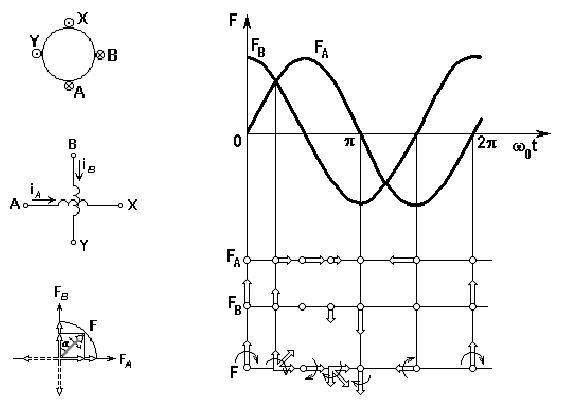 1)Синхронного двигателя;(-)2) Асинхронного двигателя; (+)3)Двигателя постоянного тока независимого возбуждения; (-)4)Двигателя постоянного тока последовательного возбуждения; (-)3.При математическом описании процессов в асинхронной машине  обязательно учитывается?1)Все напряжения, токи, потокосцепления - постоянные величины, взаимодействуют движущиеся контуры, взаимное расположение которых изменяется в пространстве;(-)2)Все напряжения, токи, потокосцепления - переменные величины, взаимодействуют движущиеся контуры, взаимное расположение которых изменяется в пространстве;(+)3)Все напряжения, токи, потокосцепления - переменные величины, взаимодействуют неподвижные контуры, взаимное расположение которых не изменяется в пространстве;(-)4)Все напряжения, токи, потокосцепления - постоянные величины, взаимодействуют неподвижные контуры, взаимное расположение которых не изменяется в пространстве;(-)4.При математическом описании процессов в асинхронной машине  обязательно учитывается?1)Магнитный поток линейно связан с намагничивающим током;(-)2)Активные сопротивления роторной цепи не зависят от частоты;(-)3)Сопротивления всех цепей не зависят от температуры;(-)4)Магнитный поток нелинейно связан с намагничивающим током, активные сопротивления роторной цепи зависят от частоты, сопротивления всех цепей зависят от температуры; (+)5*Как определяется модуль вектора результирующей  магнитодвижущей силы в простой модели асинхронного двигателя?1) (-)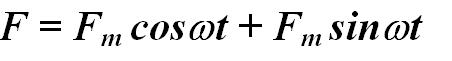 2)(+)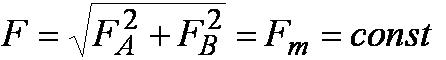 3)(-)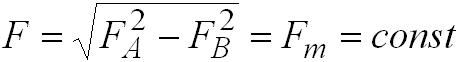 4)(-)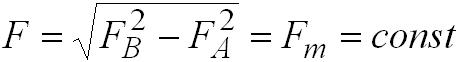 6*В общем случае для асинхронной машины, имеющей Р пар полюсов (Р=1,2,3,...) при частоте питания f1, синхронная угловая скорость (скорость поля) определится выражением?1) (+)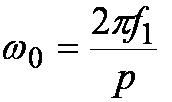 2)(-)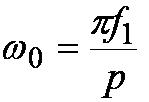 3)(-)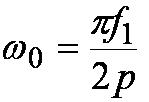 4)(-)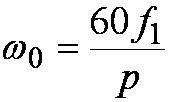 7*Из какого условия определяется фаза модуля вектора результирующей магнитодвижущей силы при рассмотрении принципа получения движущегося магнитного поля в асинхронном двигателе?1)(-)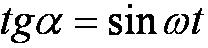 2)(-)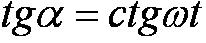 3)(+)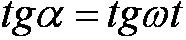 4)(-)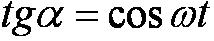 8*Какие значения может принимать синхронная частота вращения асинхронного двигателя при питании от сети f1=50Гц, в зависимости от конструкции машины? 1)(-)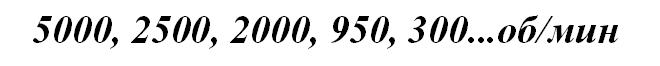 2)(-)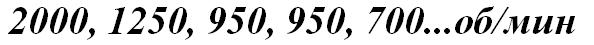 3)(-)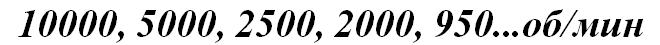 4)(+)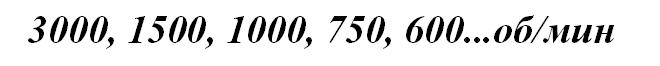 9:Приведенное выражение уравновешивает приложенное к статору асинхронного двигателя напряжение и называется?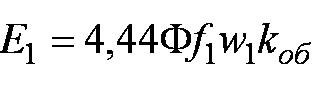 1)ЭДС вращения; (-)2)ЭДС самоиндукции;(+)3) ЭДС взаимной индукции; (-)4)ЭДС;(-)10:Идеализированная модель, векторная диаграмма и кривая намагничивания какой электрической машины представлены на рисунке?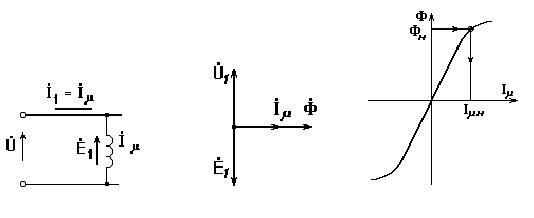 1)Синхронной машины; (-)2)Машины постоянного тока с независимым возбуждением; (-)3)Асинхронной машины; (+)4)Машины постоянного тока с последовательным возбуждением; (-)11*Каким выражением приблизительно оценивается магнитный поток асинхронной машины?(2)(-)                                                2) (+)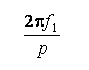 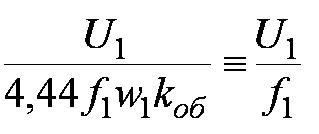 3)     (-)                                                                   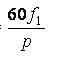 4) (-)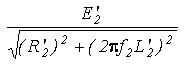 12*При нагружении вала асинхронного двигателя отличие его угловой скорости от угловой скорости вращения поля принято характеризовать скольжением?1) (-)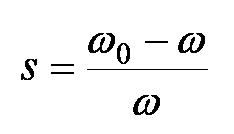 2) (+)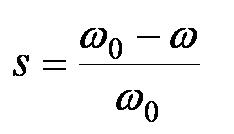 3) (-)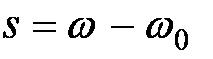 4) (-)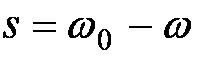 13:Приведенное на рисунке выражение определяет?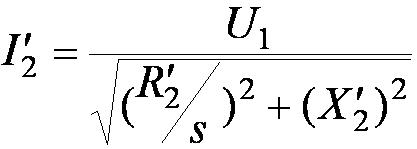 1)Ток в роторной цепи асинхронного двигателя; (+)2)Ток в цепи статора асинхронного двигателя; (-)3)Ток в цепи статора синхронного двигателя; (-)4)Ток намагничивания асинхронного двигателя;(-)14:На рисунке приведена?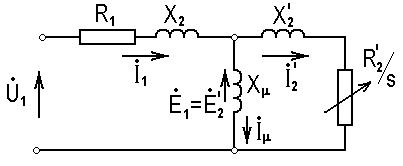 1)Схема замещения фазы синхронного двигателя; (-)2)Схема замещения фазы асинхронного двигателя; (+)3)Эквивалентная схема замещения машины постоянного тока независимого возбуждения;(-)4)Эквивалентная схема замещения машины постоянного тока последовательного возбуждения;(-)15:Характеристики какой электрической машины приведены на рисунке?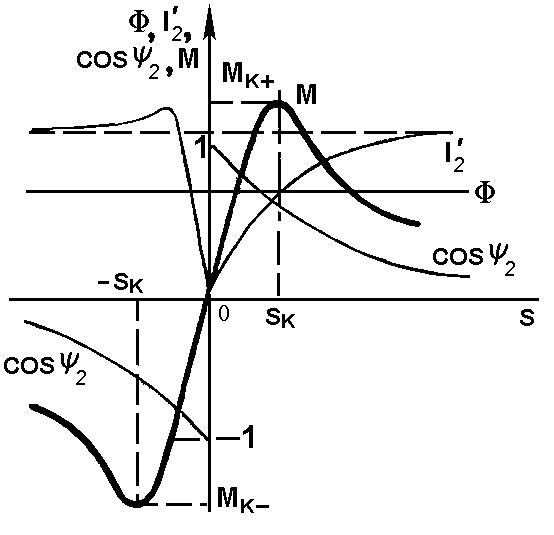 1)Характеристики синхронной машины;(-)2)Характеристики синхронного двигателя; (-)3)Характеристики машины постоянного тока; (-)4)Характеристики асинхронной машины; (-)16*На каком из рисунков приведено уравнение механической характеристики асинхронного двигателя?                                                                                        3)      (-)1) (+)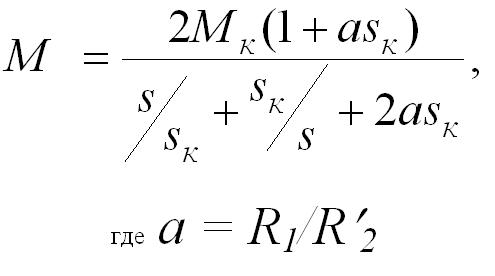 2) (-)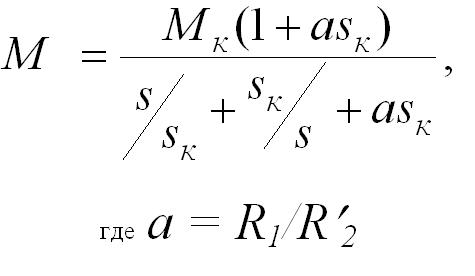 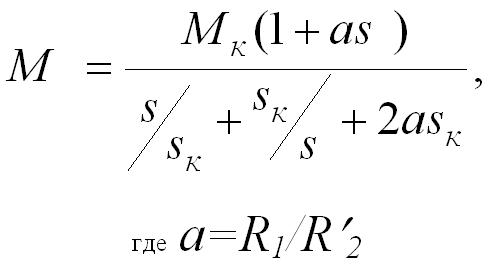 4) (-)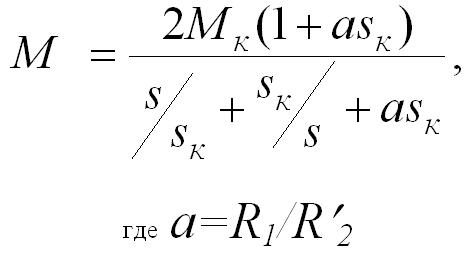 17*На каком из рисунков приведено уравнение механической характеристики асинхронного двигателя на рабочем участке?1) (-)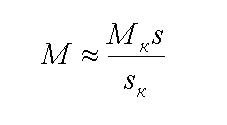 2) (-)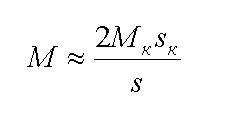 3) (-)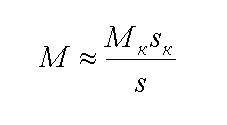 4) (+)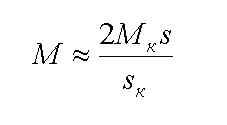 18:Энергетические режимы какого электропривода приведены на рисунке?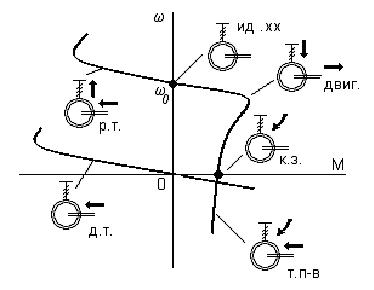 1) Синхронного электропривода; (-)2)Электропривода постоянного тока независимого возбуждения;(-)3)Электропривода постоянного тока последовательного возбуждения;(-)4)Асинхронного электропривода;(+)19:Какие энергетические режимы  электропривода приведены на рисунке?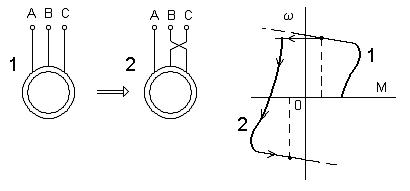 Рекуперативное торможение асинхронного электропривода;(-)2)Динамическое торможение асинхронного электропривода; (-)3)Торможение асинхронного электропривода в режиме противовключения с последующим реверсом; (+)4)Торможение противовключением электропривода постоянного тока; (-)20.При ненасыщенной асинхронной машине?1)Критическое  скольжение в режиме динамического торможения существенно больше критического скольжения в двигательном режиме;(-)2)Критическое  скольжение в режиме динамического торможения существенно меньше критического скольжения в двигательном режиме;(+)3)Критическое  скольжение в режиме динамического торможения равно критическому скольжению в двигательном режиме;(-)4)Критическое  скольжение в режиме динамического торможения равно нулю;(-)21*Каким выражением определяется мощность на валу электрического двигателя?1)(-)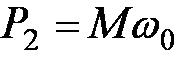 2)(+)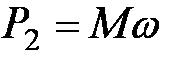 3) (-)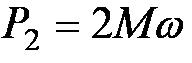 4) (-)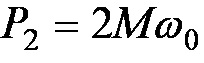 22*Каким выражением определяется электромагнитная мощность асинхронной машины?1) (+)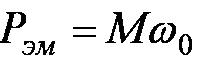 2) (-)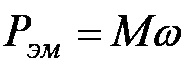 3) (-)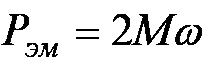 4) (-)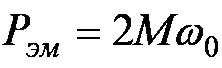 23:Чему равна величина электромагнитного вращающего момента асинхронного двигателя при скольжении S=0?1)Бесконечности; (-)2)Критическому моменту Мк+; (-)3)Нулю;(+)4)Единице;(-)24:Чему равна величина электромагнитного вращающего момента асинхронного двигателя при скольжении S=1?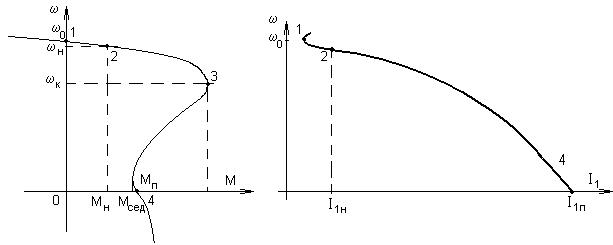 1)Нулю; (-)2)От нуля до критического момента Мк; (-)3)От нуля до седлового момента Мсед; (-)4)От нуля до пускового момента Мп; (+)25:Чему равна величина тока ротора асинхронного двигателя при скольжении S=0?1)Нулю;(+)2) Бесконечности; (-)3)Предельному значению; (-)4)Не зависит от скольжения;(-)26:Чему равна величина тока ротора асинхронного двигателя при скольжении S, стремящимся по абсолютной величине к бесконечности?1) Стремится к нулю; (-)2)Стремится к бесконечности;(-)3)Стремится к своему предельному значению;(-)4)Не зависит от скольжения;(+)27.Чему равна величина угловой скорости вращения ротора асинхронного двигателя при скольжении S=1?1)Бесконечности;(-)2)Угловой скорости вращающегося магнитного поля (синхронной скорости);(-)3)Нулю;(+)4)Единице;(-)28.Чему равна величина угловой скорости вращения ротора асинхронного двигателя при скольжении S=0?1)Бесконечности;(-)2)Угловой скорости вращающегося магнитного поля (синхронной скорости);(+)3)Нулю;(-)4)Единице;(-)29*Угловая скорость вращения ротора асинхронного двигателя при рекуперативном торможении?                                                                                     3) (-)1)(+)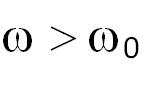 2)(-)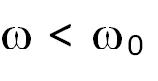 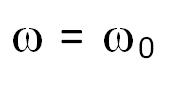 4) (-)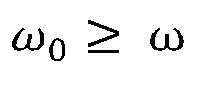 30*Каким выражением определяется перегрузочная способность асинхронного двигателя при известных значениях: пускового (I1п) и номинального (I1ном) токов; электромагнитного (М), пускового (Мп),критического (Мк) и номинального (Мном) моментов; угловой скорости вращения ротора?(-)		                                        3)(+)2)(-)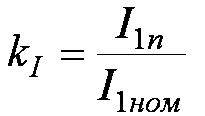 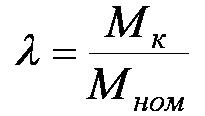 4)(-)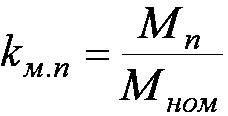 31:Схема какого электропривода приведена на рисунке?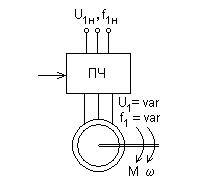 1)Электропривода постоянного тока;(-)2)Вентильно-индукторного электропривода;(-)3)Частотно-регулируемого асинхронного электропривода; (+)4)Синхронного электропривода;(-)32:Схема какого электропривода приведена на рисунке?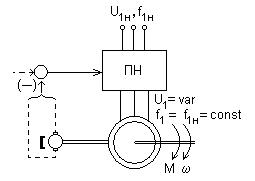 1)Электропривода постоянного тока, замкнутого по скорости;(-)2)Схема асинхронного электропривода с параметрическим регулированием;(+)3)Вентильно-индукторного электропривода;(-)4)Синхронного электропривода;(-)33:Механические характеристики какого электропривода приведены на рисунке?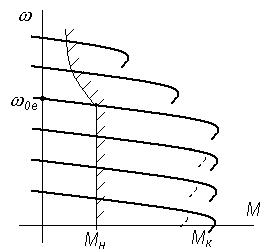 1)Частотно-регулируемого асинхронного электропривода;(+)2)Асинхронного электропривода с параметрическим регулированием;(-)3)Вентильно-индукторного электропривода;(-)4)Синхронного электропривода;(-)34*Величина скольжения асинхронного двигателя в режиме динамического торможения?1) (-)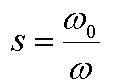 2)(-)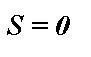 3)(+)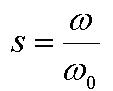 4) (-)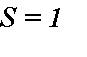 35:Механические характеристики какого электропривода приведены на рисунке?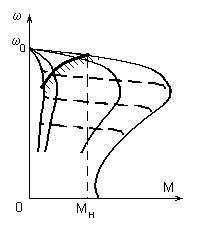 1)Асинхронного электропривода с параметрическим регулированием; (+)2)Вентильно-индукторного электропривода;(-)3)Синхронного электропривода;(-)4)Частотно-регулируемого асинхронного электропривода;(-)36:Естественные  характеристики какого электропривода приведены на рисунке?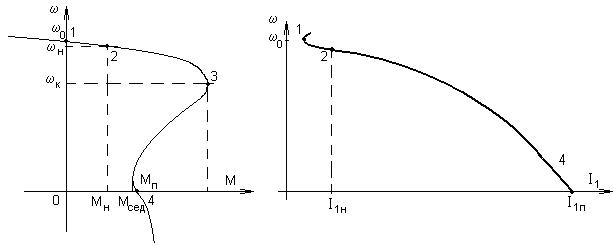 1)Асинхронного электропривода с фазным ротором; (-)2)Электропривода с двигателем постоянного тока; (-)3)Синхронного электропривода;(-)4)Асинхронного электропривода с короткозамкнутым ротором;(+)37:Схема какого электропривода приведена на рисунке?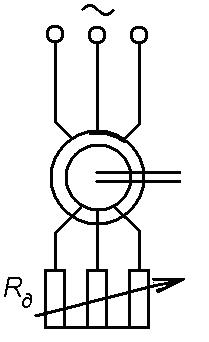 1)Асинхронного электропривода с короткозамкнутым ротором;(-)2)Асинхронного электропривода с фазным ротором;(+)3)Вентильно-индукторного электропривода;(-)4)Синхронного электропривода; (-)38:Характеристики какого электропривода приведены на рисунке?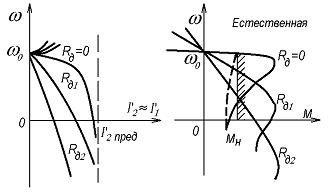 1)Асинхронного электропривода с фазным ротором;(+)2)Электропривода с двигателем постоянного тока;(-)3)Синхронного электропривода;(-)4)Асинхронного электропривода с короткозамкнутым ротором;(-)39:Каким образом изменится критическое скольжение асинхронного электропривода при параметрическом регулировании его скорости?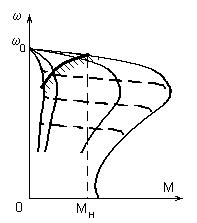 1)Увеличится;(-)2)Остаётся неизменным;(+)3)Уменьшится;(-)4)Критического скольжения не существует для данного вида регулирования скорости;(-)40:Каким образом изменится критический момент асинхронного электропривода при параметрическом регулировании его скорости?1) Увеличится; (-)2)Остаётся неизменным;(-)3)Уменьшится;(+)4)Критического момента не существует для данного вида регулирования скорости; (-)41:Каким образом изменится критический момент асинхронного электропривода при частотном регулировании его скорости?1)Увеличится;(-)2)Остаётся неизменным при повышении частоты питающего напряжения и возрастает при её уменьшении;(-)3)Остаётся неизменным при уменьшении частоты питающего напряжения и уменьшается при её повышении;(+)4)Остаётся неизменным как при уменьшении частоты питающего напряжения так и при её повышении;(-)42*Величина потерь в роторной цепи асинхронного электропривода при М=const?1) (-)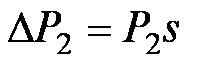 2) (+)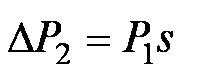 3) (-)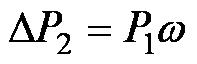 4) (-)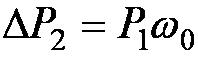 43:Схема и характеристики какого электропривода приведены на рисунке?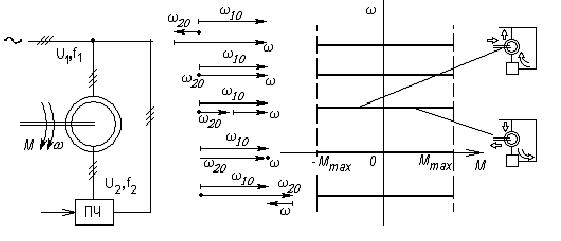 1)Частотно-регулируемого асинхронного электропривода;(-)2)Асинхронного электропривода с параметрическим регулированием;(-)3)Машино-вентильного каскада; (-)4)Асинхронного электропривода с машиной двойного питания;(+)44:Схема и характеристики какого электропривода приведены на рисунке?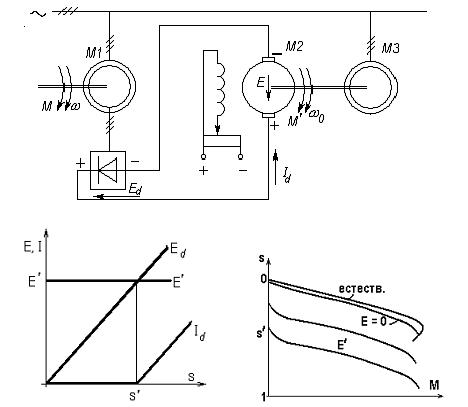 1)Частотно-регулируемого асинхронного электропривода;(-)2)Асинхронного электропривода с параметрическим регулированием;(-)3)Машино-вентильного каскада;(+)4)Асинхронного электропривода с машиной двойного питания;(-)45:На рисунке приведена эквивалентная схема замещения и векторная диаграмма (неявнополюсной машины без учёта активного сопротивления обмотки)?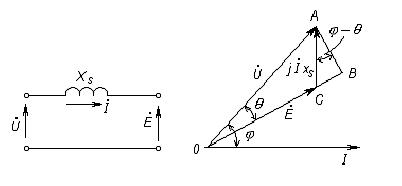 1)Фазы синхронного двигателя;(+)2)Фазы асинхронного двигателя;(-)3)Машины постоянного тока независимого возбуждения;(-)4)Машины постоянного тока последовательного возбуждения;(-)46:Характеристики какой электрической машины приведены на рисунке?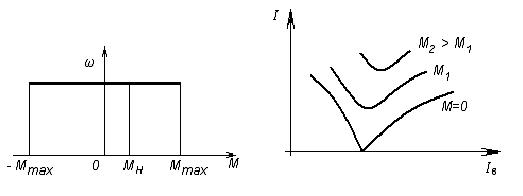 1)Асинхронной машины с короткозамкнутым ротором;(-)2)Асинхронной машины с фазным ротором;(-)3)Машины постоянного тока;(-)4)Синхронной машины;(+)47:Величина электромагнитного момента?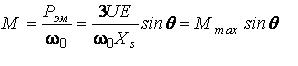 1)Асинхронной машины с короткозамкнутым ротором;(-)2)Асинхронной машины с фазным ротором; (-)3)Синхронной машины; (+)4)Машины постоянного тока;(-)48.Статор  используется для создания вращающегося магнитного поля. Ротор выполнен в виде  электромагнита, питаемого через кольца и щетки от источника постоянного напряжения (или в виде конструкции из постоянных магнитов). Магнит увлекается полем, движется синхронно с ним, связанный “магнитной пружиной”, отставая или опережая  на угол, зависящий от электромагнитного момента?1)Асинхронная машина с фазным ротором;(-)2)Синхронная машина;(+)3)Асинхронная машина с короткозамкнутым ротором;(-)4)Машина постоянного тока;(-)49:На рисунке приведена схема?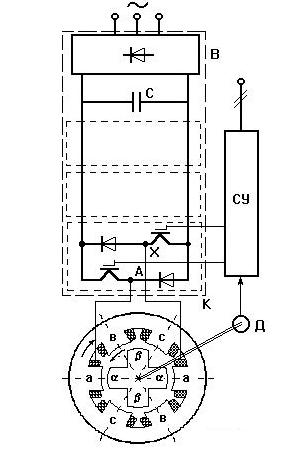 1)Вентильно-индукторного электропривода;(+)2)  Машино-вентильного каскада;(-)3) Постоянного тока независимого возбуждения;(-)4)Постоянного тока последовательного возбуждения;(-)50:На  рисунков приведена?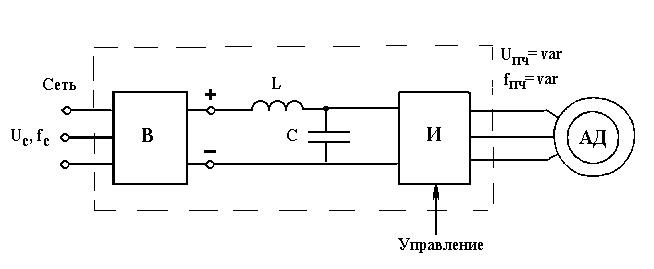 1)Типовая схема асинхронного электропривода с преобразователем напряжения;(-)2)Типовая схема асинхронного электропривода с машиной двойного питания;(-)3)Типовая схема асинхронного электропривода с преобразователем частоты;(+)4)Типовая схема вентильно-индукторного электропривода;(-)51:На  рисунке приведены схемы и диаграмма напряжений циклоконвертора, который является?(4)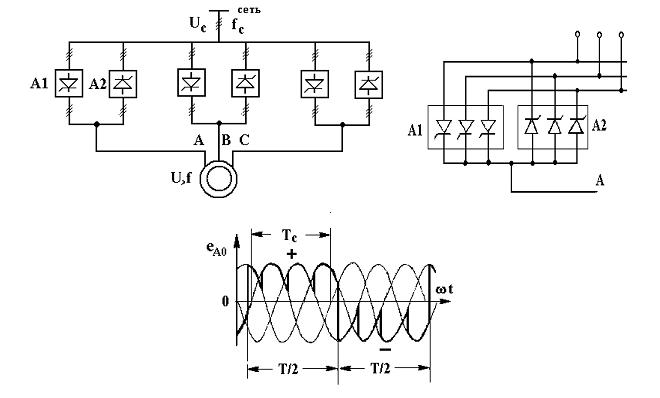 1)Автономным инвертором напряжения с широтно-импульсной модуляцией;(-)2)Автономным инвертором тока;(-)3)Тиристорным регулятором напряжения;(-)4)Преобразователем частоты с непосредственной связью;(+)52:На  рисунке приведены схемы и диаграмма напряжений устройства, которое является?(1)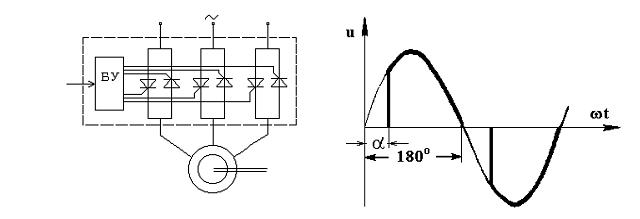 1) Тиристорным регулятором напряжения;(+)2) Автономным инвертором напряжения с широтно-импульсной модуляцией;(-)3) Автономным инвертором тока;(-)4) Преобразователем частоты с непосредственной связью;(-)